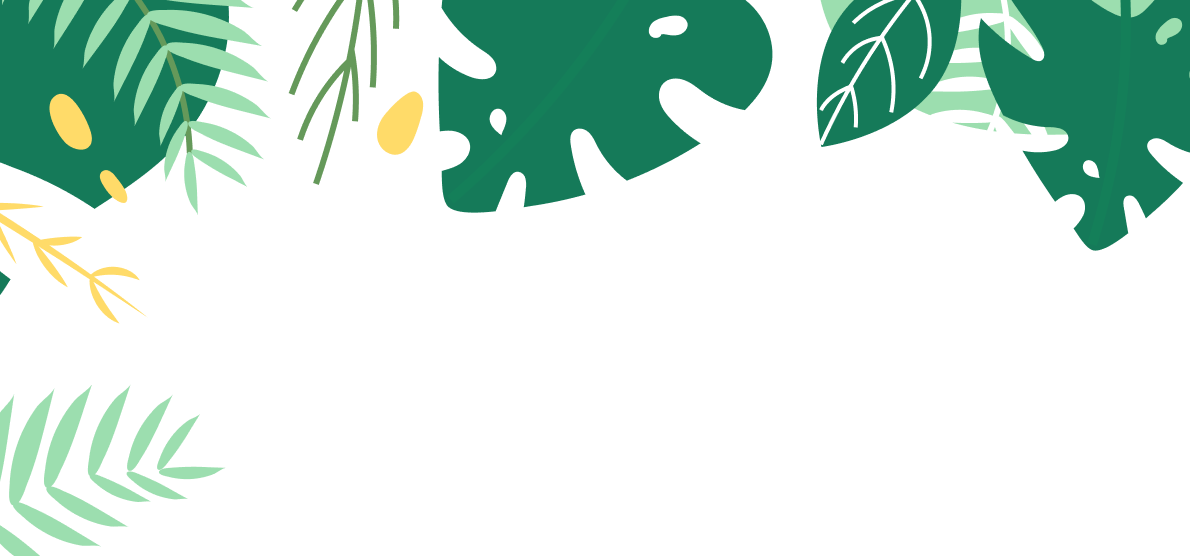 Немного о себеЯ научился этим летомИ достиг результатовФотографии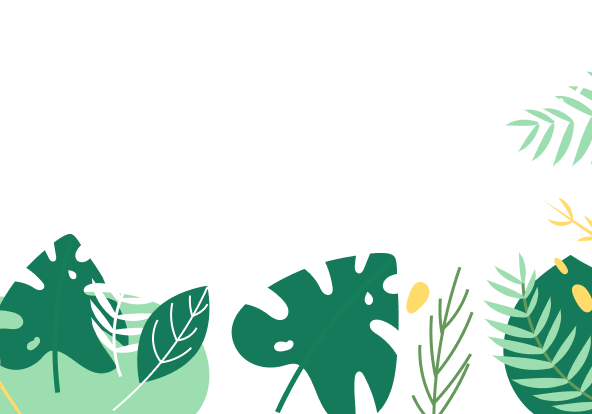 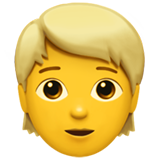 Штукарь Александр Сергеевич, 16 лет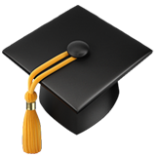 УО «МГМПТК»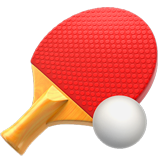 Кататься на велосипеде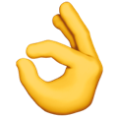 Ставить палаткуСтал ходить в походы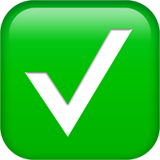 Лучше и аккуратнее всех ставлю палатку